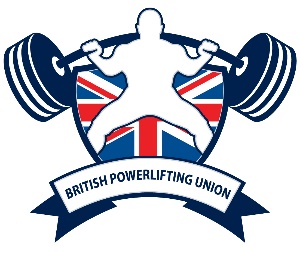 RECORD CLAIM FORMNAME: _____________________________________________________________ADDRESS: _________________________________________________________________________________________________________________________________________________________________________________________________TEL NO: ____________________EMAIL:___________________________________BPU/ABPU MEMBERSHIP NUMBER: _____________________________________COMPETITION: _____________________________________________________DATE: _____________CATEGORY: (raw, multi, single)______________________Full Power:_________ Deadlift Only:________ Bench Only:________WEIGHT CLASS: ________________________ AGE CLASS:___________________SQUAT: ______________________BENCH:______________________DEADLIFT: ____________________TOTAL: ______________________	Email to – Records@britishpowerliftingunion.co.uk